				บันทึกข้อความ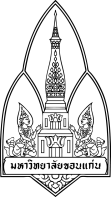 ส่วนงาน  สำนักงานอธิการบดี  กองบริหารงานวิจัย  กลุ่มภารกิจทุนและพัฒนานักวิจัย	    โทร. 44829ที่ อว 660201.1.10.1/ว 543                          วันที่  24  มีนาคม  2564	เรื่อง	ประกาศรับข้อเสนอโครงการสนับสนุนผู้ที่ได้รับทุนโครงการปริญญาเอกกาญจนาภิเษก (คปก.) สำนักงานการวิจัยแห่งชาติ ประจำปี 2564 ครั้งที่ 2เรียน	นักวิจัย ด้วยมหาวิทยาลัยขอนแก่น ได้รับการประกาศให้เป็นมหาวิทยาลัยวิจัยแห่งชาติ จึงได้จัดทำโครงการเพื่อพัฒนาความเข้มแข็งและศักยภาพของคณาจารย์มหาวิทยาลัยขอนแก่น ให้มีความพร้อมที่จะเข้าสู่โครงการปริญญาเอกกาญจนาภิเษก (คปก.) สำนักงานการวิจัยแห่งชาติ เพื่อให้การดำเนินงานของมหาวิทยาลัยวิจัยเป็นไปอย่างมีประสิทธิภาพ บรรลุตามเป้าหมายและวัตถุประสงค์ และเพื่อให้มีการเผยแพร่ผลงานวิจัยและสร้างแรงจูงใจในการทำงานวิจัย ฉะนั้น มหาวิทยาลัยขอนแก่น โดยฝ่ายวิจัยและบัณฑิตศึกษา จึงได้กำหนดหลักเกณฑ์การพิจารณารับสมัครข้อเสนอโครงการฯ โดยกำหนดรับข้อเสนอโครงการฯ ครั้งที่ 2 ระหว่างวันที่ 1 – 23 เมษายน 2564 ตามประกาศมหาวิทยาลัยขอนแก่น ฉบับที่ 2621/2563 ลงวันที่ 21 ธันวาคม 2563  ซึ่งท่านสามารถศึกษารายละเอียดเพิ่มเติมตามประกาศมหาวิทยาลัยขอนแก่น ที่แนบมาพร้อมนี้ทั้งนี้ ท่านสามารถดาวน์โหลดเอกสารและศึกษารายละเอียดเพิ่มเติมได้ที่ https://rad.kku.ac.th/Menu_researchfunds/phd.php หรือหากมีข้อสงสัย สามารถติดต่อสอบถามได้ที่ คุณประพันธ์ พันตาเอก โทรภายใน 44829 หมายเลขโทรศัพท์/โทรสาร 043-203177 หมายเลขโทรศัพท์มือถือ 081-5452277 หรืออีเมล์ praphanph@kku.ac.th 		จึงเรียนมาเพื่อโปรดทราบ (นายสมหวัง ทองนำ)รักษาการแทนผู้อำนวยการกองบริหารงานวิจัยเจ้าของเรื่อง: นายประพันธ์ พันตาเอก